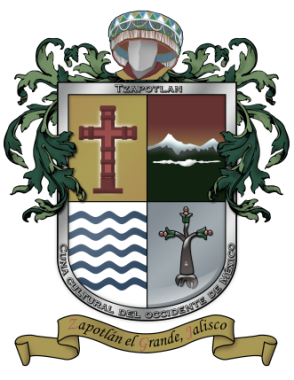      ADMINISTRACION MUNICIPAL                  2021-2024LISTA DE ASISTENCIAApertura de sobres   de la Licitación Pública Municipal GMZGDP-01/2021“Adquisición De Uniformes Escolares Para Preescolar, Primaria Y Secundaria 2da Etapa”Sala María Elena Larios González 10:00 horas NOMBREFIRMA Lic. Alejandro Barragán Sánchez  Presidente MunicipalC. Cesar Horacio Murguía ChávezPresidente  de La Cámara Nacional de Comercio Servicios y Turismo de Ciudad Guzmán, Jalisco Ing. Alberto Guerra Sotomayor Presidente del Colegio de Ingenieros Civiles del Sur del Estado de JaliscoArq. José de Jesús Sánchez CárdenasPresidente del Colegio de Arquitectos del Sur del Estado de Jalisco.  En su representaciónArq. Francisco Javier Magaña  C. Iris Evelyn Santana Sánchez Presidente del Consejo de Participación CiudadanaC. Noemí Gutiérrez GuzmánPresidente del Consejo Directivo de Jóvenes Empresarios de Jalisco. C. Alfonso Sánchez BernalPresidente COPARMEX Delegación Sur JaliscoRepresentante del Centro Universitario del SurLic. Nidia Araceli Zúñiga SalazarTitular del órgano Interno de Control M.C.I. Rosa María Sánchez Sánchez Titular de Proveeduría